QUEM SOMOSPASSADO - onde estivemosPRESENTE - onde estamos agoraVISÃO - para onde devemos ir e por queMISSÃO - quem somos, como trabalhamos para alcançar a nossa visão, o que nos torna únicosVALORES PRINCIPAIS - princípios orientadores do nosso trabalho e como trabalhamosMETASOBSTÁCULOS - o que poderia nos impedir de perceber nossa visãoMETAS DE LONGO PRAZO - o que faremos para concretizar nossa visãoMETAS DE CURTO PRAZO - o que será feito no Ano 1, Ano 2, Ano 3, etc.MEDIÇÕES DE SUCESSO - quais referências serão usadas como indicadores de sucessoESTRATÉGIAAVALIAÇÃO DE RECURSOS - infraestrutura necessária para concretizar a visãoIMPLEMENTAÇÃO - planejar o que será feito e os prazos de conclusãoDIVULGAÇÃO - como o plano será anunciado/atribuído e a quemPLANO DE AVALIAÇÃO DO PROGRESSO - como supervisionaremos o progresso, monitoraremos o sucesso e implementaremos revisõesAVISO DE ISENÇÃO DE RESPONSABILIDADEQualquer artigo, modelo ou informação fornecidos pela Smartsheet no site são apenas para referência. Embora nos esforcemos para manter as informações atualizadas e corretas, não fornecemos garantia de qualquer natureza, seja explícita ou implícita, a respeito da integridade, precisão, confiabilidade, adequação ou disponibilidade do site ou das informações, artigos, modelos ou gráficos contidos no site. Portanto, toda confiança que você depositar nessas informações será estritamente por sua própria conta e risco.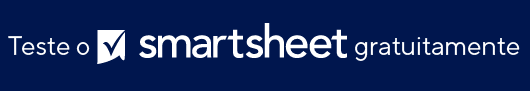 